ЗАНЯТИЕ №ТЕМА: «Цвет и движение. Синяя сказка. Игра - инсценировка «Угадай цвет».ЦЕЛЬ: продолжить знакомство с основными цветами в изобразительном искусстве, обучать принципу компоновки элементов рисунка на листе бумаги, получением целостного изображения птицы в движении посредством геометрических форм.ЗАДАЧИ:образовательная: формировать умения компоновать элементы рисунка на листе бумаги закрепить знания основных цветов в изобразительном искусстве, продолжить знакомство с получением целостного изображения птицы в движении посредством геометрических форм.воспитательные: воспитывать любовь к изобразительному искусству, природе.развивающие: развивать эстетическое восприятие, чувство прекрасного, творческое отношение к работе, способствовать формированию навыка правильного расположения рисунка на листе бумаги, развивать внимание, память, мышление, мелкую моторику рук.МАТЕРИАЛЫ И ОБОРУДОВАНИЕТехнические: доска, мел, бумага, образец рисунка, ПК, интерактивная доска (презентация), ГИК.для обучающихся: альбом, простые карандаши, ластик, акварель, кисти, баночка для воды.ФОРМА Формы организации занятия: групповая (демонстрация, выставка).ПРИЁМЫ И МЕТОДЫ ОБУЧЕНИЯПо источнику передачи и восприятия учебного материала: наглядный, словесный, практический;по особенностям поисковой деятельности учащихся: объяснительно - иллюстративный.ПРЕДВАРИТЕЛЬНАЯ РАБОТАОзнакомление  отрывком сказки «Дюймовочка», отгадывание загадок.КОНТРОЛЬ:Устный, анализ работы учащихся, взаимоконтроль. ХОД ЗАНЯТИЯПриветствие.Знакомство с темой занятия (отгадывание загадок), чтение отрывка сказки «Дюймовочка», видеопрезентация.Анализ готового образца рисунка, составление алгоритма работы по рисунку.Физминутка.Самостоятельная работа учащихся.Анализ работ учащихся педагогом,  взаимоконтроль, выставка детских рисунков.Итогзанятия.Загадки об основных цветах радугиКрасный -
Красная редиска выросла на грядке,
Рядом помидоры — красные ребятки.
Красные тюльпаны на окне стоят, 
Красные знамена за окном горят.Им треть флага занята,
Он в название кита,
И в букете васильковом,
И на ящике почтовом.(Синий цвет)Он с лягушкой может квакать,
Вместе с крокодилом плакать,
Из земли с травой расти,
Но не может он цвести.(Зелёный цвет)Он в яйце есть и в цыпленке,
В масле, что лежит в масленке,
В каждом спелом колоске,
В солнце, в сыре и в песке.(Желтый цвет)Дополнительные загадкиЕсть в малине. Без сомненья,
Есть в малиновом варенье,
А в банты и провода
Попадает иногда.(Малиновый цвет)Как основа камуфляжа,
Он в военном деле важен,
И его на свой манер
Носят танк и БТР.(Цвет хаки)Хоть безмерный и безвесный,
Говорят, что он телесный,
Но порою тело то –
Сумка, шарф или пальто.(Бежевый цвет)Увидав его под глазом,
Драчуна жалеют сразу,
А вот баклажан и слива,
С ним довольны и счастливы.(Фиолетовый цвет)Скажет каждый мальчик зрячий,
Про него, что он девчачий,
Если ж аиста макнем,
Станет, как фламинго, в нем.(Розовый цвет)Признак рыбы говорящей,
Он пиратом спрятан в ящик,
Есть в короне и в кольце,
И на сказочном крыльце.(Золотой цвет)Он в асфальте и бетоне,
В теплом пухе на вороне,
В волке и его хвосте,
И у кошек в темноте.(Серый цвет)Есть он в кофе, в чечевице,
В медвежонке и корице,
В шоколаде тоже есть –
Без него его не съесть.(Коричневый цвет)Каждый апельсин им полон,
Веселей с ним даже клоун,
Он повсюду на лисе,
И на белке в колесе.(Рыжий цвет)Снегом он лежит на крыше,
Чертят по нему и пишут,
Он в коровьем молоке,
И в сметане, и в муке.(Белый цвет)Хоть таится в дымоходе,
У пантер он вечно в моде,
Да и негр его любой,
Носит каждый день с собой.(Черный цвет)Он на небе в день погожий,
И на незабудках тоже,
А на крыльях мотылька,
Может он взлететь с цветка.(Голубой цвет)Всех быков он возмущает,
Ехать дальше запрещает,
Вместе с кровью в нас течет,
Щеки всем врунам печет.(Красный цвет)СТИХИ О ЦВЕТАХ РАДУГИСиний -
В синем море — островок, 
Путь до острова далек. 
А на нем растет цветок — 
Синий-синий василек.

Фиолетовой фиалке надоело жить в лесу. 
Я сорву ее и маме в день рожденья принесу.
С фиолетовой сиренью будет жить она,
На столе в красивой вазе около окна. (Фиолетовый)Желтый -
Желтое солнце на землю глядит, 
Желтый подсолнух за солнцем следит.
Желтые груши на ветках висят. 
Желтые листья с деревьев летят.

Зеленый -
У нас растет зеленый лук, 
И огурцы зеленые,
А за окном зеленый луг, 
И домики беленые.
С зеленой крышей каждый дом, 
И в нем живет веселый гном, 
В зеленых брючках новых, 
Из листиков кленовых.

Голубой -
Глаза голубые у куклы моей, 
А небо над нами еще голубей. 
Оно голубое, как тысячи глаз. 
Мы смотрим на небо, а небо — на нас.КраскиКраски сегодня ужасно устали: 
Радугу в небе они рисовали. 
Долго трудились над радугой краски, 
Радуга вышла красивой, как в сказке.
Вся разноцветная — вот красота!
Ты полюбуйся, какие цвета:

Оранжевый -
Оранжевой лисице,
Всю ночь морковка снится — 
На лисий хвост похожа:Оранжевая тоже!Радуга Радуга в небе весеннем висела,
Весело с неба на землю смотрела.
Радостно мы улыбались в ответ-
-Радуга-радуга, цвет - пересвет.
Радуга в небе недолго висела,
С неба на землю недолго смотрела:
Растаяла...
Что же на память она всем,
Оставила? 
КРАСНЫЕ маки,
ЖЁЛТЫЙ песок,
ЗЕЛЁНЫЙ зажёгся,
На ветке листок.
Жук ФИОЛЕТОВЫЙ,
Греет бока.
СИНЯЯ плещет
Река в берега.
ОРАНЖЕВЫМ солнцем
Согреты леса.
А у скворца
ГОЛУБЫЕ ...глазаПедагог: - А сегодня вы отправитесь в сказку синего цвета и узнаете, как нарисовать и раскрасить летящую ласточку в небе поэтапно. А почему я упомянула о синей сказке? (оттенок перьев ласточки сине - черный, цвет неба синий или голубой).- Что это за птица - ласточка? Кто из вас видел ласточку? Где живут ласточки?Чем питаются? Какую пользу приносят?(Это небольшая птичка до 20 см. длиной. Питается она летающими насекомыми. И еще: ласточки могут кормить своих питомцев (цыплят) на лету). - Кто из вас знаком со  сказкой «Дюймовочка»?  Давайте вспомним отрывок, где Дюймовочке помогает ласточка  (чтение отрывка либо пересказ).ВИДЕОПРЕЗЕНТАЦИЯ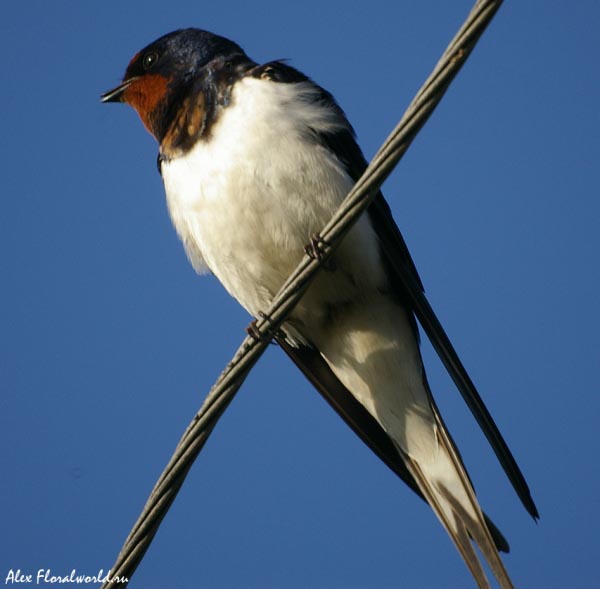 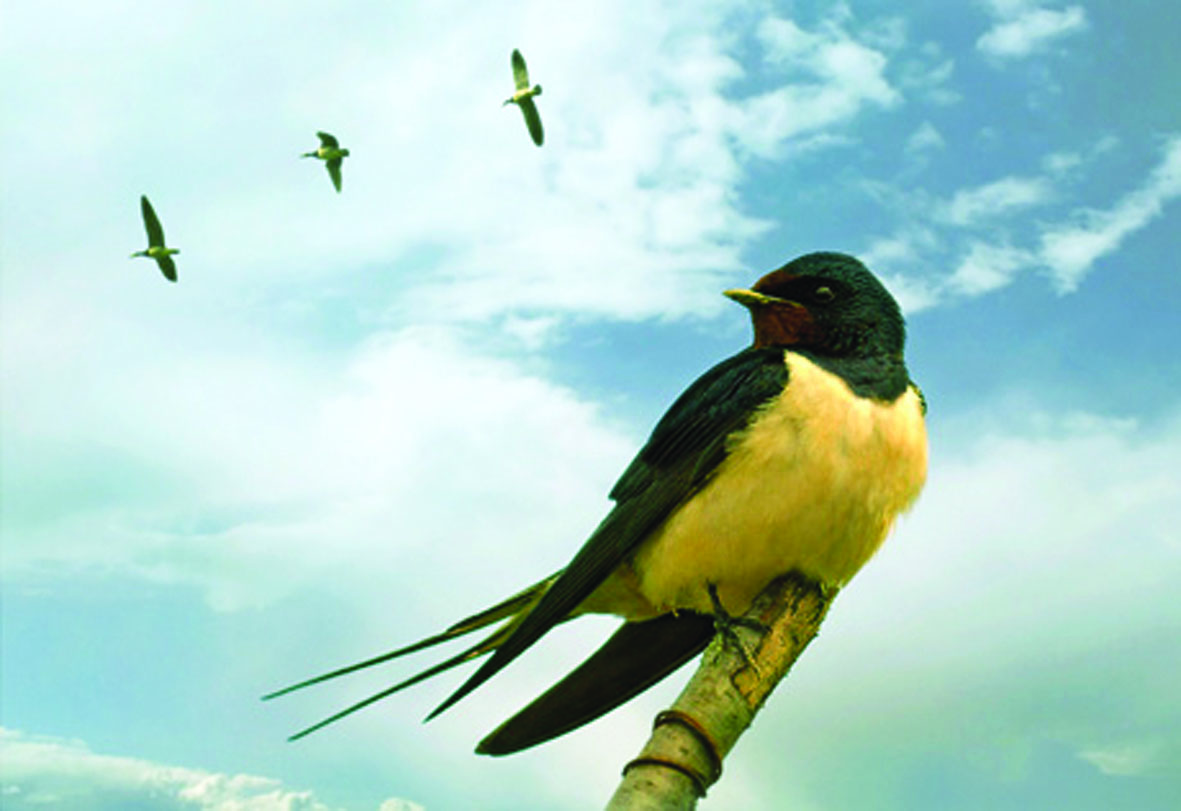 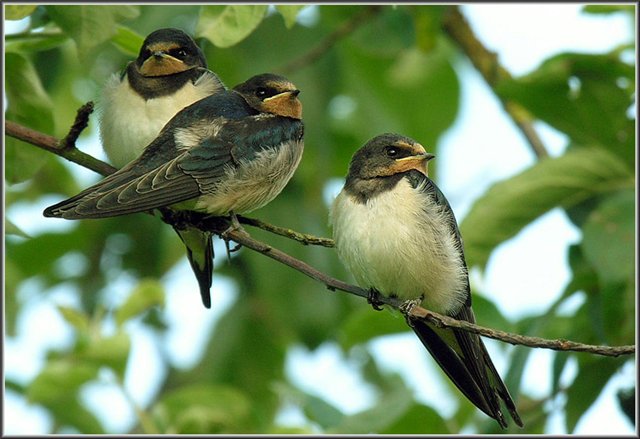 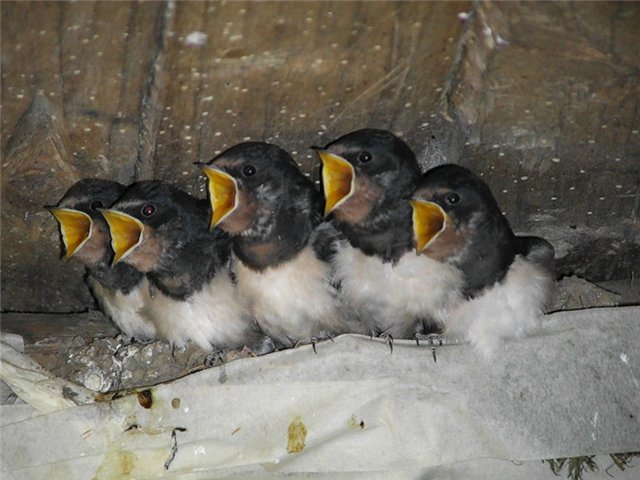 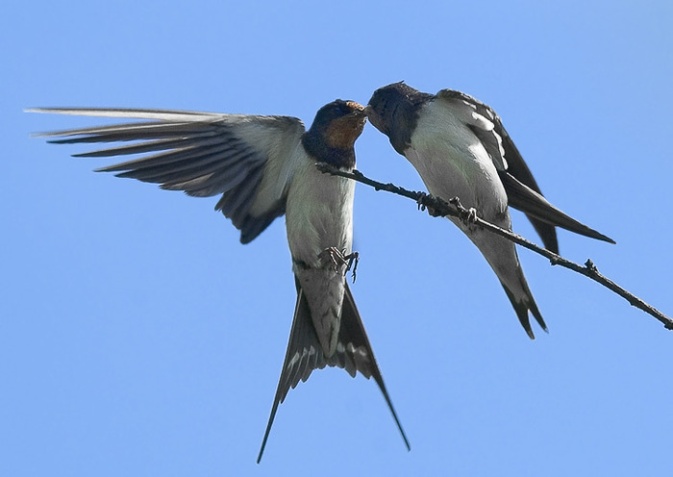 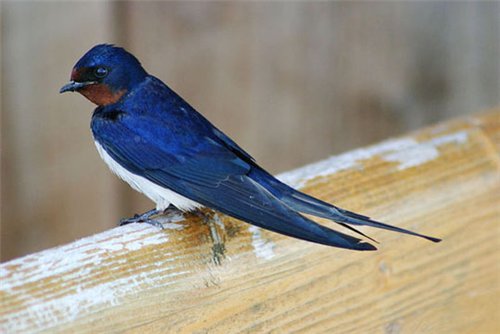 Педагог: - Посмотрите на фон, окружающий ласточку (синий цвет). Посмотрите на последнее фото, какой оттенок перьев у ласточки?-Кто скажет: на какой цвет радуги мы сегодня сделаем упор? (Далее рассматриваем ГИК – сидящая на ветке дерева ласточка и ласточка в полете. Предлагаю детям нарисовать ласточку в полете).ФизминуткаЛебеди летят, крыльями машут, (плавные движения руками с большой амплитудой)Прогнулись над водой, качают головой, (наклоны вперед, прогнувшись)Прямо и гордо умеют держаться,Тихо-тихо на воду садятся (приседания).Как нарисовать летящую ласточку поэтапноСначала очертим контур птички. Начнем с туловища: оно продолговатое и заостренное с двух сторон. Животик у ласточки более округлый, а спина, наоборот, прямее. Теперь рисуем контур крыльев. Обратите внимание, что они не совсем симметричные, а под углом. Одно плечо чуть впереди другого, ведь наша ласточка сейчас парит в воздухе и видим мы ее с одной стороны. 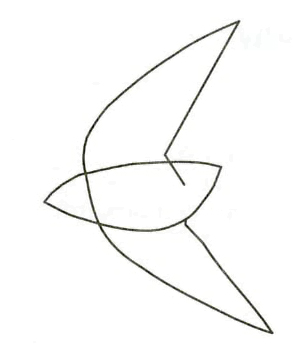 Внутри контура покажем голову птички. Она небольшая, с маленьким острым клювиком. Покажем круглый глаз. Далее – шею и резкий переход от шеи к крыльям. На нижней части крыла покажем зубчатые перья.Обозначим хвост. 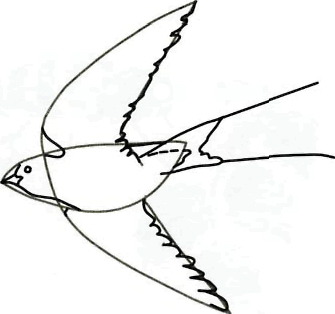 На этом этапе мы уже сотрем с вами все вспомогательные линии, обведем контур толстой линией и покажем детали. Нарисуем полосу от клюва, рисунок на голове и пятнышко на грудке. На крыльях вырисуем перья.  Прорисуем более четко хвостик, оставив по краям длинные хвостовые перья. На животике – лапки. 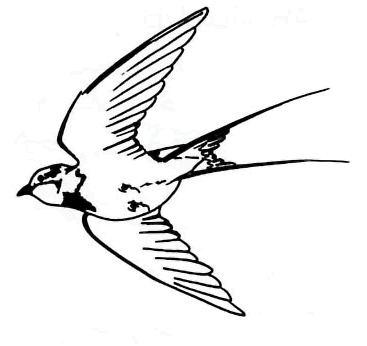 Раскрасим нашу маленькую птичку. Советую пользоваться либо цветными карандашами, либо акварелью, чтобы показать переход цвета. Только не фломастерами. И перед тем, как придать цвет, необходимо внимательно просмотреть окрас птицы на фотографиях и картинках. 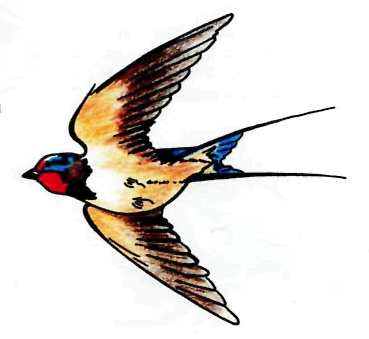 Педагог: - Давайте вспомним как раскрашивать рисунок, если необходимо создать вокруг него фон? (От рисунка в сторону).- Нанесем на крылья ласточки поверх черного цвета синий цвет. Ну, и конечно же, изобразим фон неба.- Вы можете сказать что нарисовали ласточу из сказки «Дюймовочка?»Итог занятия.Педагог: - Что нового узнали сегодня на занятии?- Что больше всего понравилось?- Какие основные цвета есть в рисовании?- Что такое центр листа, горизонтальное, вертикальное расположение листа или рисунка на листе бумаги?- Какие геометрические формы помогли нам нарисовать ласточку?- Почему мы можем сказать, что побывали сегодня в синей сказке?Уборка рабочих мест.